Publicado en Madrid el 22/04/2019 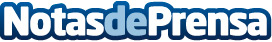 Cecubo Group, de nuevo finalista en los AMEC Awards por su innovación en consultoría de comunicaciónLos AMEC Awards son los premios más prestigiosos a nivel global en el sector de la medición de la comunicación y las relaciones públicasDatos de contacto:pablo gonzález quintasNota de prensa publicada en: https://www.notasdeprensa.es/cecubo-group-de-nuevo-finalista-en-los-amec Categorias: Comunicación Premios Otros Servicios Consultoría http://www.notasdeprensa.es